ApostrophesYesterday, you edited my sentences with apostrophes. Today, I’d like you to write your own sentences – at least 2 sentences using apostrophes for possession and 2 sentences using apostrophes for contraction.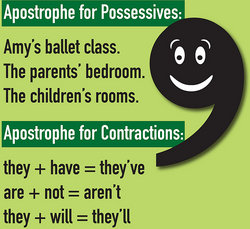 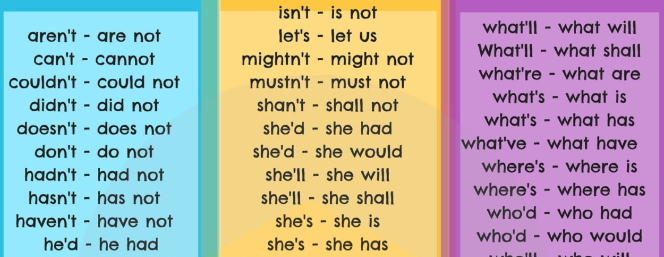 Once you have added the apostrophes, label why the apostrophe is needed. If it is a contraction, which two words have been contracted? If it is an apostrophe for possession, what belongs to who in the sentence?Silly Questions!Today, we are going to practise using our generalisers, comparative language and causal/contrasting conjunctions in a creative way. This will then help us to use that vocabulary in our non-chronological report paragraphs.Below is an example of using these features, with colour-coding. Use the other silly questions or create your own for your own sentences. Try to colour-code them too, if possible.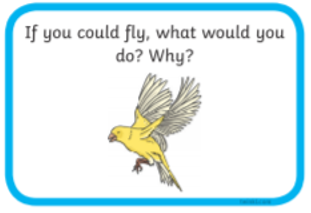 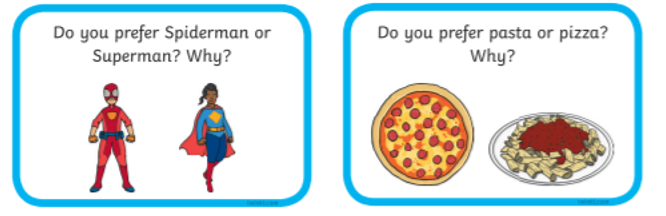 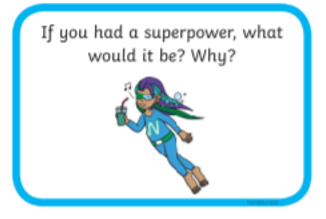 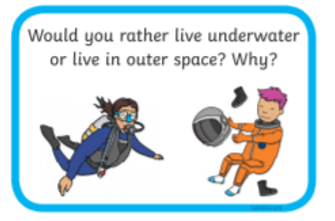 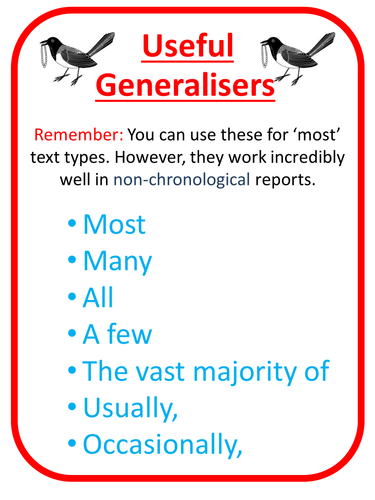 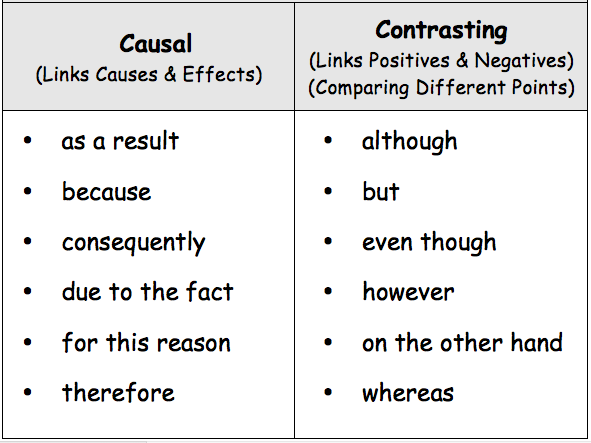 